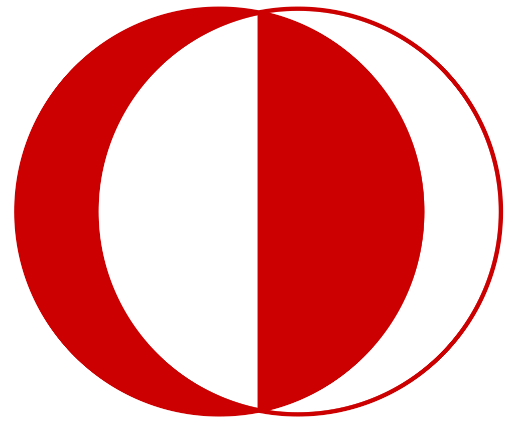 ORTA DOĞU TEKNİK ÜNİVERSİTESİYAPI İŞLERİ VE TEKNİK DAİRE BAŞKANLIĞI……(İŞİN ADI YAZILACAK)………. YAPIM İŞİNE AİT BİRİM FİYAT SÖZLEŞMESİ / ANAHTAR TESLİMİ GÖTÜRÜ BEDEL SÖZLEŞMESİ21 DT ……….…… (İŞİN ADI YAZILACAK) …………İŞİNE AİT BİRİM FİYAT SÖZLEŞME / ANAHTAR TESLİMİ GÖTÜRÜ BEDEL SÖZLEŞME DOĞRUDAN TEMİN KAYIT NUMARASI : ………………Madde 1 - Sözleşmenin tarafları 1.1. Bu Sözleşme, bir tarafta T.C.  Orta Doğu Teknik Üniversitesi Yapı İşleri ve Teknik Daire Başkanlığı (bundan sonra İdare olarak anılacaktır) ile diğer tarafta  ............YÜKLENİCİNİN ADI YAZILACAK ................. (bundan sonra Yüklenici olarak anılacaktır) arasında aşağıda yazılı şartlar dahilinde akdedilmiştir.Madde 2 - Taraflara ilişkin bilgiler2.1. İdarenin2.2. Yüklenicinin2.3.  Her iki taraf, 2.1. ve 2.2. maddelerinde belirtilen adreslerini tebligat adresi olarak kabul etmişlerdir. Adres değişiklikleri usulüne uygun şekilde karşı tarafa tebliğ edilmedikçe, en son bildirilen adrese yapılacak tebliğ, ilgili tarafa yapılmış sayılır. Yüklenicinin ortak girişim olması durumunda, pilot ortak veya koordinatör ortağa yapılan tebligatlar ortak girişimi oluşturan bütün ortaklara yapılmış sayılır.2.4. Taraflar, yazılı tebligatı daha sonra süresi içinde yapmak kaydıyla, kurye, faks veya elektronik posta gibi diğer yollarla da bildirim yapabilirler.Madde 3 - İşin adı, yapılma yeri, niteliği, türü ve miktarıMadde 4-Sözleşmenin dili 4.1. Sözleşmenin dili Türkçe’dir.Madde 5 - Tanımlar5.1. Bu Sözleşmenin uygulanmasında, 4734 sayılı Kamu İhale Kanunu ve 4735 sayılı Kamu İhale Sözleşmeleri Kanunu ile Yapım İşleri Genel Şartnamesinde ve doğrudan temin dokümanında oluşturan diğer belgelerde yer alan tanımlar geçerlidir.Madde 6 - Sözleşmenin türü ve bedeli (İşin durumuna göre uygun olan madde yazılacak, diğerleri silinecektir.)(1) Anahtar teslimi götürü bedel sözleşmelerde madde metni aşağıdaki şekilde düzenlenecektir;6.1. Bu Sözleşme, anahtar teslimi götürü bedel sözleşme olup, doğrudan temin dokümanında yer alan uygulama projeleri ve bunlara ilişkin mahal listelerine dayalı olarak, işin tamamı için yüklenici tarafından teklif edilen ........…...............(rakam ve yazıyla)............................. toplam bedel üzerinden akdedilmiştir. 6.2. Yapılan işlerin bedellerinin ödenmesinde, yüklenicinin teklif ettiği toplam bedel esas alınır.(2) Birim fiyatlı sözleşmelerde madde metni aşağıdaki şekilde düzenlenecektir;6.1. Bu Sözleşme, birim fiyat sözleşme olup, doğrudan temin dokümanında yer alan ön ve/veya kesin projelere ( doğrudan temin dokümanında mevcut olan projelere göre biri veya her ikisi yazılır) ve bunlara ilişkin mahal listeleri ile birim fiyat tariflerine dayalı olarak, İdarece hazırlanmış birim fiyat teklif cetvelinde yer alan her bir iş kaleminin miktarı ile bu iş kalemleri için yüklenici tarafından teklif edilen birim fiyatların çarpımı sonucu bulunan tutarların toplamı olan ……..............(rakam ve yazıyla)......................bedel üzerinden akdedilmiştir. 6.2. Yapılan işlerin bedellerinin ödenmesinde, birim fiyat teklif cetvelinde yüklenicinin teklif ettiği ve sözleşme bedelinin tespitinde kullanılan birim fiyatlar ile varsa sonradan tespit edilen yeni birim fiyatlar esas alınır.Madde 7 - Sözleşme bedeline dahil olan giderler7.1. Taahhüdün yerine getirilmesine ilişkin her türlü vergi, resim, harç, yapı kullanım izin belgesi giderleri vb. giderler ile ulaşım, sözleşme kapsamındaki her türlü sigorta giderleri sözleşme bedeline dahildir. İlgili mevzuatı uyarınca hesaplanacak Katma Değer Vergisi sözleşme bedeline dahil olmayıp, İdare tarafından Yükleniciye ödenir. Madde 8 – Sözleşmenin ekleri 8.1. Sözleşme, ekindeki doğrudan temin dokümanı ve diğer belgelerle bir bütündür, İdareyi ve Yükleniciyi bağlar. Ancak, Sözleşme hükümleri ile doğrudan temin dokümanını oluşturan belgelerdeki hükümler arasında çelişki veya farklılık olması halinde, doğrudan temin dokümanında yer alan hükümler esas alınır.8.2.İhale dokümanını oluşturan belgeler(İhale dokümanını oluşturan belgeler işin anahtar teslimi, birim fiyat veya karma sözleşe ile yapılması huşuları dikkate alınarak aşağıdaki maddelerden birsi kullanılarak yazılacaktır. Diğer kısımlar silinecektir.)(1) Anahtar teslimi götürü bedel sözleşmelerde madde metni aşağıdaki şekilde düzenlenecektir;(İHTİYACA GÖRE İLAVE BELGE VEYA ŞARTNAME YAZILABİLİR YADA ÇIKARTILABİLİR)8.2.1. İhale dokümanını oluşturan belgeler arasındaki öncelik sıralaması aşağıdaki gibidir		1- Yapım İşleri Genel Şartnamesi		2-Uygulama Projesi,		3- Mahal Listesi,		4- Özel Teknik Şartname,		5- Genel Teknik Şartname,		6- Açıklamalar (varsa),		7- Diğer Ekler.”(2) Teklif birim fiyat sözleşmelerde madde metni aşağıdaki şekilde düzenlenecektir;(İHTİYACA GÖRE İLAVE BELGE VEYA ŞARTNAME TAZILABİLİR YADA ÇIKARTILABİLİR)8.2.1. İhale dokümanını oluşturan belgeler arasındaki öncelik sıralaması aşağıdaki gibidir		1- Yapım İşleri Genel Şartnamesi		2-Birim Fiyat Tarifleri ve cetveli,		3- Mahal Listesi,		4- Özel Teknik Şartname,		5- Genel Teknik Şartname,		6- Ön / Kesin Projeler,		7- Açıklamalar (varsa),		8- Diğer Ekler.”8.3. Varsa, zeyilnameler ait oldukları dokümanın öncelik sırasına sahiptir. Madde 9 - İşe başlama ve bitirme tarihi 9.1. Sözleşmenin imzalandığı tarihten itibaren .....(YER TESLİMİ YAPILMASI İÇİN ÖNGÖRÜLEN MAKSİMUM SÜRE BU KISMA YAZILACAKTIR. .... (rakam ve yazıyla) ...................  gün içinde Yapım İşleri Genel Şartnamesi hükümlerine göre yer teslimi yapılarak işe başlanır. 9.2. Yüklenici taahhüdün tümünü, işyeri teslim tarihinden itibaren .   ...(İŞ İÇİN VERİLECEK SÜRE YAZILACAKTIR. -SÜRE BELİRLENİRKEN TAKVİM GÜNÜ OLARAK HESAPLAMA YAPILACAKTIR ... gün içinde tamamlayarak geçici kabule hazır hale getirmek zorundadır. Sürenin hesaplanmasında; havanın fen noktasından çalışmaya uygun olmayan dönemi ile resmi tatil günleri dikkate alındığından, bu nedenlerle ayrıca süre uzatımı verilmez.9.3. Kısmi kabul yapılmayacaktır. 9.4. Bu işyerinde havanın fen noktasından çalışmaya uygun olmadığı günler (ANKARA İÇİN 25 KASIM - 05 MART / ERDEMLİ İÇİN (YOK) tarihleri arasındaki ….. ANKARA İÇİN ..100… VEYA ERDEMLİ İÇİN … 0…. (rakam ve yazıyla) ……gündür. Ancak, işin bitiminde bu devre dikkate alınmaz ve İdare Yükleniciden teknik şartları yerine getirerek işi tamamlaması için bu dönemde çalışmasını isteyebilir. Zorunlu nedenlerle ertesi yıla sari hale gelen işlerde, çalışmaya uygun olmayan devre, ödenek durumuna ve imalatın cinsine göre dikkate alınır.9.5. Yüklenicinin sözleşmede belirlenmiş olan süre içinde yer teslimi için hazır bulunmaması halinde bu durum idare tarafından görevlendirilen yapı denetim görevlisinin de bulunduğu komisyon tarafından süre bitiminde tutanak altına alınır ve işin süresi başlar.Madde 10-Teminata ilişkin hükümler BU İŞ İÇİN KESİN TEMİNAT ALINACAK İSE MADDE AŞAĞIDAKİ ŞEKİLDE DÜZENLENECEKTİR.10.1. Kesin teminat10.1.1. Yüklenici,..........................(rakam ve yazıyla)........................... kesin teminat vermiştir.10.1.2. Teminatın, teminat  mektubu şeklinde verilmesi halinde; kesin teminat mektubunun süresi  …/…/….tarihine kadardır. Kanunda veya sözleşmede belirtilen haller ile cezalı çalışma nedeniyle kesin kabulün gecikeceğinin anlaşılmasıdurumunda teminat mektubunun süresi de işteki gecikmeyi karşılayacak şekilde uzatılır.10.2. Ek kesin teminat10.2.1. Fiyat farkı hesaplanmasının öngörülmesi halinde, fiyat farkı olarak ödenecek bedelin ve/veya iş artışı olması halinde bu artış tutarının % 6’sı oranında teminat olarak kabul edilen değerler üzerinden ek kesin teminat alınır. Fiyat farkı olarak ödenecek bedel üzerinden hesaplanan ek kesin teminat hakedişlerden kesinti yapılmak suretiyle de karşılanabilir.10.2.2. Ek kesin teminatın teminat mektubu olması halinde, ek kesin teminat mektubunun süresi, kesin teminat mektubunun süresinden daha az olamaz.10.3. Yüklenici tarafından verilen kesin teminat ve ek kesin teminat, 4734 sayılı Kanunun 34 üncü maddesinde belirtilen değerlerle değiştirilebilir. Her ne suretle olursa olsun, İdarece alınan teminatlar haczedilemez ve üzerine ihtiyati tedbir konulamaz. 10.4. Kesin teminatın ve ek kesin teminatın geri verilmesi 10.4.1. Kesin teminatın ve ek kesin teminatın geri verilmesi hususunda Yapım İşleri Genel Şartnamesindeki hükümler uygulanır.BU İŞ İÇİN KESİN TEMİNAT ALINMAYACAK İSE MADDE AŞAĞIDAKİ ŞEKİLDE DÜZENLENECEKTİR.10.1. Kesin teminat10.1.1. Bu iş için Kesin Teminat alınmayacaktır.Madde 11 - Ödeme yeri ve şartlarıHAKEDİŞ ÖDEMESİ İŞ BİTİMİNDE TEK SEFERDE YAPILACAK İSE MADDE AŞAĞIDAKİ ŞEKİLDE DÜZENLENECEKTİR.11.1. Yüklenicinin hakkedişi; Orta Doğu Teknik Üniversitesi Yapı İşleri ve Teknik Daire Başkalığınca düzenlenecektir. Ödeme, düzenlenecek hakedişe istinaden işin bitiminde Strateji Geliştirme Dairesi Başkanlığı'nca Hazine ve Maliye Bakanlığınca serbest bırakılan ödenekler doğrultusunda def’aten yapılacaktır.11.2. Yüklenici, her türlü hakediş ve alacaklarını İdarenin yazılı izni olmaksızın başkalarına temlik edemez. Temliknamelerin noter tarafından düzenlenmesi ve İdarece istenilen kayıt ve şartları taşıması gerekir. ÖDEME BİRDEN FAZLA HAKEDİŞ DÜZENLENEREK YAPILACAK İSE MADDE AŞAĞIDAKİ ŞEKİLDE DÜZENLENECEKTİR.11.1. Yüklenicinin hakkedişi; Strateji Geliştirme Dairesi Başkanlığı'nca Hazine ve Maliye Bakanlığınca serbest bırakılan ödenekler doğrultusunda Orta Doğu Teknik Üniversitesi Yapı İşleri ve Teknik Daire Başkalığınca aylık (30 Günlük) olarak düzenlenecektir. 11.2. Hakediş raporları, bu Sözleşmenin eki olan Yapım işleri Genel Şartnamesinde düzenlenen esaslar çerçevesinde, kanuni kesintiler de yapılarak her ayın ilk beş iş günü içinde düzenlenir. Hakediş raporları yüklenici veya vekili tarafından imzalanıp idareye verildiği tarihten başlamak üzere İdarece en geç otuz gün içinde onaylandıktan sonra otuz gün içinde tahakkuka bağlanarak on beş gün içinde ödenir.11.3. Yüklenici, her türlü hakediş ve alacaklarını İdarenin yazılı izni olmaksızın başkalarına temlik edemez. Temliknamelerin noter tarafından düzenlenmesi ve İdarece istenilen kayıt ve şartları taşıması gerekir. Madde 12 - İş programıBU İŞ İÇİN İŞ PROGRAMI DÜZENLENECEK İSE MADDE AŞAĞIDAKİ ŞEKİLDE DÜZENLENECEKTİR.12.1. Yüklenici, iş programını yer tesliminin yapıldığı tarihten itibaren beş gün içinde, sözleşme bedeli üzerinden imalatların niteliği, teknik özelliği ve yapım süreleri de göz önünde bulundurulmak suretiyle, gün bazında yapılması gereken iş tutarlarını hesaplayarak, ödeneklerin yıllara göre dağılım esasları ile varsa işin kısımları ile bitirme tarihlerini de dikkate alarak İdarece verilen örneklere uygun olarak hazırlar. Bu programda ayrıca; iş kalemlerini ve iş gruplarını, aylık imalatı ve iş miktarlarını, yıllık ödenek dilimleri ve bunların aylara dağılımı gösterilir ve iş programı en az dört nüsha hazırlanarak onaylanmak üzere İdareye teslim edilir. 12.2. İdare, iş programını verildiği tarihten başlamak üzere 5 Gün içinde onaylar.12.3. İş programının hazırlanması ve uygulanması ile ilgili diğer hususlarda Yapım İşleri Genel Şartnamesi hükümleri uygulanır. BU İŞ İÇİN İŞ PROGRAMI DÜZENLENMEYECEK İSE MADDE AŞAĞIDAKİ ŞEKİLDE DÜZENLENECEKTİR.12.1. Bu iş için iş programı verilmeyecektir.Madde 13 - Avans verilmesi şartları ve miktarı 13.1. Bu iş için avans verilmeyecektir. Madde 14 - Fiyat farkı ödenmesi ve hesaplanması şartları14.1. Yüklenici, gerek sözleşme süresi gerekse uzatılan süre içinde, sözleşmenin tamamen ifasına kadar, vergi, resim, harç ve benzeri mali yükümlülüklerde artışa gidilmesi veya yeni mali yükümlülüklerin ihdası gibi nedenlerle fiyat farkı verilmesi talebinde bulunamaz.14.2. Bu iş için Fiyat farkı hesaplanmayacaktır  14.3. Sözleşmede yer alan fiyat farkına ilişkin esas ve usullerde sözleşme imzalandıktan sonra değişiklik yapılamaz.Madde 15 - Alt yükleniciler 15.1 İhale konusu işte idarenin onayı ile alt yüklenici çalıştırılabilir.15.2. İşin tamamı alt yüklenicilere yaptırılamaz. Alt yüklenicilerin yaptıkları işlerle ilgili sorumluluğu yüklenicinin sorumluluğunu ortadan kaldırmaz. Alt yüklenicilerin çalıştırması ve sorumlulukları konusunda Yapım İşleri Genel Şartnamesinde yer alan hükümler uygulanır.Madde 16 - Montaj, işletmeye alma, eğitim, bakım onarım, yedek parça gibi destek hizmetlerine ait şartlar 16.1 Teknik Şartnamelerdeki bu konuyla ilgili hükümler geçerlidir. Madde 17 - İşin ve iş yerinin korunması ve sigortalanmasıBU İŞ İÇİN ALL-RİSK SİGORTASI YAPTIRILMASI İSTENİYOR İSE MADDE AŞAĞIDAKİ ŞEKİLDE DÜZENLENECEKTİR.17.1. Yüklenici; işyerlerindeki her türlü araç, malzeme, ihzarat, iş ve hizmet makineleri, taşıtlar, tesisler ile sözleşme konusu iş için, işin özellik ve niteliğine göre, işe başlama tarihinden geçici kabul tarihine kadar geçen süre içinde oluşabilecek deprem, su baskını, toprak kayması, fırtına, yangın gibi doğal afetler ile hırsızlık, sabotaj gibi risklere karşı, Yapım İşleri Genel Şartnamesinde yer alan hükümler çerçevesinde “all risk” sigorta yaptırmak zorundadır.17.2. Yüklenici, işin geçici kabul tarihinden kesin kabul tarihine kadar geçecek süreye ilişkina) Yüklenicinin sözleşme şartları dahilindeki yükümlülükleri kapsamında eksik ve kusurların giderilmesi amacıyla yaptığı çalışmalar sırasında sigortalı kıymetlere verdiği zarar ve ziyanlar,b) Bakım devresi esnasında ortaya çıkan ve inşaat devresinde yüklenicinin sorumlu olduğu bir nedene dayanan ziyan ve hasarlara karşı genişletilmiş bakım devresi teminatını içeren sigorta yaptırmak zorundadır..17.3. Yüklenicinin iş ve iş yerinin korunması ve sigortalanması ile ilgili sorumlulukları konusunda Yapım İşleri Genel Şartnamesinde yer alan hükümler uygulanır.BU İŞ İÇİN ALL-RİSK SİGORTASI YAPTIRILMASI İSTENMİYOR İSE MADDE AŞAĞIDAKİ ŞEKİLDE DÜZENLENECEKTİR.Yüklenici iş ve iş yerini sigortalatma konusunda serbesttir. Ancak iş ve iş yerinin sigortalanmamasından kaynaklı sorumluluk Genel Şartnamenin 19 uncu maddesinde düzenlenen esaslar dâhilinde yükleniciye aittir. Yüklenicinin işi sigortalatmamasından kaynaklı zarar ve ziyandan tamamen yüklenicinin kendisi sorumludur.  Madde 18 - Süre uzatımı verilebilecek haller ve şartları18.1. Süre uzatımıyla ilgili hususlarda Yapım İşleri Genel Şartnamesi hükümleri uygulanırMadde 19 - Teslim, muayene ve kabul işlemlerine ilişkin şartlar19.1. İşin teslim etme ve teslim alma şekil ve şartları ile kısmi kabul, geçici ve kesin kabul işlemleri Yapım İşleri Genel Şartnamesi hükümlerine göre yürütülür. 19.2. Kısmi kabul yapılmayacaktır.Madde 20 - Teminat süresi 20.1. Teminat süresi 12 ay olup, bu süre geçici kabul itibar tarihinden başlar.Madde 21 - Yapı denetimi ve sorumluluğuna ilişkin şartlar 21.1. İşlerin denetimi, yapı denetim görevlisinin yetkileri, Yüklenici ile yapı denetim görevlisi arasındaki anlaşmazlıklar ve diğer hususlarda Yapım İşleri Genel Şartnamesi hükümleri uygulanırMadde 22 - Yüklenicilerin/Alt yüklenicilerin sorumluluğu 22.1. Yüklenici ve alt yüklenicinin sorumluluğuna ilişkin hususlarda Yapım İşleri Genel Şartnamesinde yer alan hükümler uygulanır.Madde 23 - Teknik personel, makine, teçhizat ve ekipman bulundurulmasıBU İŞ KAPSAMINDA TEKNİK PERSONEL BULUNDURULMASI İSTENİYOR İSE MADDE METNİ AŞAĞIDAKİ GİBİ DÜZENLECEKTİR.23.1. Yüklenici, 23.2. maddesi uyarınca, İdareye bildirdiği teknik personelin onaylandığının kendisine bildirildiği tarihten itibaren aşağıda adet ve unvanları belirtilen teknik personeli iş programına göre iş yerinde bulundurmak zorundadır.(ÖNEMLİ NOT: BU TABLO ÖRNEK OLARAK VERİŞMİŞTİR. İŞE GÖRE PERSONEL SAYISI VE NİTELİĞİ DEĞİŞTİRİLEBİLİR)23.2. Yüklenici, yukarıda adet ve mesleki unvanı belirtilen teknik personeli idareye 5 gün içinde bildirmediği veya iş programına göre iş başında bulundurmadığı takdirde;1- Mühendisler için için 250 TL/Gün,2- Teknikerler için 150 TL/Gün,ceza müteakiben düzenlenecek ilk hakedişten kesilir. Bu cezalar, yüklenicinin cezalı çalıştığı süre içerisinde yukarıdaki yükümlülükleri yerine getirmemesi halinde de uygulanır.23.3. Teknik personelin idareye bildirilmesi ve iş yerinde bulundurulmasıyla ilgili hususlarda Yapım İşleri Genel Şartnamesinde yer alan hükümler uygulanır.BU İŞ KAPSAMINDA TEKNİK PERSONEL BULUNDURULMASI İSTENMİYOR İSE MADDE METNİ AŞAĞIDAKİ GİBİ DÜZENLECEKTİR.23.1. Yüklenici, işin seyrine göre iş başında gerektiği kadar teknik personel bulundurma konusunda serbest olup işin fen ve sanat kurallarına göre yapılması yüklenicinin sorumluluğundadır. İş başında gerekli nitelik ve sayıda personel bulundurulmamasından kaynaklı her türlü teknik ve idari sorumluluk yükleniciye aittir.Madde 24 - Sözleşmede değişiklik yapılması 24.1. Sözleşme imzalandıktan sonra, sözleşme bedelinin aşılmaması ve İdare ile Yüklenicinin karşılıklı olarak anlaşması kaydıyla, aşağıda belirtilen hususlarda sözleşme hükümlerinde değişiklik yapılabilir:	a) İşin yapılma yeri,	b) İşin süresinden önce yapılması kaydıyla işin süresi ve bu süreye uygun olarak ödeme şartları.Madde 25 - Gecikme halinde uygulanacak cezalar ve sözleşmenin feshi 25.1. Bu sözleşmede belirtilen süre uzatımı halleri hariç, Yüklenici sözleşmeye uygun olarak işi süresinde bitirmediği takdirde en az on gün süreli yazılı ihtar yapılarak gecikme cezası uygulanır.25.2. Yüklenici sözleşmeye uygun olarak işi süresinde bitirmediği takdirde, gecikilen her gün için ilk sözleşme bedelinin onbinde altısı (%0,06) oranında gecikme cezası uygulanır.25.3. İhtarda belirtilen sürenin bitmesine rağmen aynı durumun devam etmesi halinde ayrıca protesto çekmeye gerek kalmaksızın varsa kesin teminatı gelir kaydedilir ve sözleşme feshedilerek hesabı genel hükümlere göre tasfiye edilir. 25.4. Gecikme cezaları ayrıca protesto çekmeye gerek kalmaksızın Yükleniciye yapılacak hakediş ödemelerinden kesilir. Bu cezaların hakediş ödemelerinden karşılanamaması halinde Yükleniciden ayrıca tahsilat yapılır.25.7. Gecikme halinde uygulanacak cezalar dahil sözleşme kapsamında kesilecek cezaların toplam tutarı, hiçbir durumda, ilk sözleşme bedelinin %50'sini geçemez. Toplam ceza tutarının, ilk sözleşme bedelinin %50'sini geçmesi durumunda, bu orana kadar uygulanacak cezanın yanı sıra 4735 sayılı Kanunun 20 nci maddesinin (b) bendine göre protesto çekmeye gerek kalmaksızın varsa kesin teminat gelir kaydedilir ve sözleşme feshedilerek hesabı genel hükümlere göre tasfiye edilir.Madde 26 - Sözleşmenin feshine ilişkin şartlar26.1. Sözleşmenin İdare veya Yüklenici tarafından feshedilmesine ilişkin şartlar ve sözleşmeye ilişkin diğer hususlarda 4735 Sayılı Kamu İhale Sözleşmeleri Kanunu ile Yapım İşleri Genel Şartnamesi hükümleri uygulanır.Madde 27 - Sözleşme kapsamında yaptırılabilecek ilave işler, iş eksilişi ve işin tasfiyesi 27.1. Sözleşme kapsamında iş artışı veya iş azalışı yaptırılabilir. 27.2. Yapılacak iş artışı ilk sözleşme bedelimin % 50’ sini geçemez. İş artışı yapılabilmesi için kontrol teşkilatınca hazırlanacak rapora istinaden idarenin yazlı onayının alınması zorunludur. Ancak hiç suretle yapılacak iş artışı sözleşmenin imzalandığı yıl için Kamu İhale Kurumu tarafından belirlenen doğrudan temin parasal limitini (KDV Hariç) geçemez27.3. Yapılacak işte iş eksilişi olması durumunda iş eksilişinden kaynaklı yüklenici idareden kar mahrumiyeti, genel gider veya herhangi bir isim altında hiçbir şekilde ilave ödeme talep edemez. İşin yapılmayan kısımlarının ödemeyi hiçbir suretle yükleniciye yapılmaz.27.4. İşin tasfiyesine ilişkin hususlarda Yapım İşleri Genel Şartnamesi hükümleri uygulanır. Madde 28 - Sözleşmede bulunmayan veya fiyatı belli olmayan işlere ait birim fiyat tespiti ile iş kalemi miktarının değişmesi 28.1. Sözleşme ve eklerinde birim fiyatı bulunmayan yeni iş kalemlerinin bedeli, Yapım İşleri Genel Şartnamesi hükümlerine göre hesaplanır.28.1.1. Sözleşmenin yürütülmesi sürecinde yeni birim fiyatın tespit edilmesi gerektiği durumlarda Genel Şartname’nin 22 nci maddesine göre belirlenecek analizde kâr ve genel gider oranı % 15 olarak alınır.Madde 29 - Yüklenicinin sözleşme konusu iş ile ilgili çalıştıracağı personele ilişkin sorumlulukları29.1. Yüklenicinin sözleşme konusu işte çalıştıracağı personelle ilgili sorumlulukları ve buna ilişkin şartlarda, Yapım İşleri Genel Şartnamesi hükümleri uygulanır.29.2. Yüklenici, tüm giderleri kendisine ait olmak üzere çalışanların işle ilgili sağlık ve güvenliğini sağlamakla yükümlüdür. Bu çerçevede; çalışanların iş güvenliği uzmanı, iş yeri hekimi ve zorunlu olması halinde diğer sağlık personeli tarafından sunulan hizmetlerden yararlanması, çalışanların sağlık gözetiminin yapılması, mesleki risklerin önlenmesi, eğitim ve bilgi verilmesi dâhil her türlü tedbirin alınması, organizasyonun yapılması, gerekli araç ve gereçlerin sağlanması, sağlık ve güvenlik tedbirlerinin değişen şartlara uygun hâle getirilmesi ve mevcut durumun iyileştirilmesi, işyerinde alınan iş sağlığı ve güvenliği tedbirlerine uyulup uyulmadığının izlenmesi, denetlenmesi ve uygunsuzlukların giderilmesi gibi iş sağlığı ve güvenliği mevzuatı kapsamında iş sağlığı ve güvenliğine ilişkin alınması zorunlu tedbirler yüklenicinin sorumluluğundadır.SÖZLEŞME ANAHTAR TESLİMİ GÖTÜRÜ BEDEL OLARAK DÜZENLENMİŞ İSE MADDE AŞAĞIDAKİ ŞEKİLDE DÜZENLENECEKTİR.Madde 30-Geçici kabul noksanları30.1. Geçici kabul noksanları için düzenlenen her hakedişte yapılan iş tutarının % 3’ü kadar teminat mektubu alınır ve bu teminat mektubu, geçici kabul noksanı bulunmayan işlerde geçici kabul onay tarihinden sonra, geçici kabul noksanı bulunan işlerde ise bu eksikliklerin tamamlanmasını müteakip, geçici kabul onay tarihinden sonra yükleniciye iade edilir. Fiyat farkı ödenen işlerde teminat tutarı, sözleşme tarihinden itibaren endeks üzerinden güncelleştirilmek suretiyle belirlenir. Yüklenicinin teminat mektubu vermemesi durumunda; düzenlenen her hakedişte yapılan iş tutarının % 3’üne karşılık gelen kısmı tutulur ve bu tutar, geçici kabul noksanı bulunmayan işlerde geçici kabul onay tarihinden sonra, geçici kabul noksanı bulunan işlerde ise bu eksikliklerin tamamlanmasını müteakip, geçici kabul onay tarihinden sonra yükleniciye ödenir. Fiyat farkı ödenen işlerde bu tutar, sözleşme tarihinden itibaren endeks üzerinden güncelleştirilmek suretiyle kesilir. İşin devamı sırasında yüklenicinin hakedişlerden yapılan kesintiler karşılığında teminat mektubu vermesi durumunda idare hesabında tutulan tutar yükleniciye ödenir. Geçici kabul noksanları için alınan teminatlar haczedilemez ve bunların üzerine ihtiyati tedbir konulamaz.SÖZLEŞME BİRİM FİYAT OLARAK DÜZENLENMİŞ İSE MADDE AŞAĞIDAKİ ŞEKİLDE DÜZENLENECEKTİR.Madde 30-İşin devamı sırasında kesin hesapların yapılması30.1. Yüklenici, kesin hesapların zamanında tamamlanmasını teminen işin devamı süresince gerekli elemanı işbaşında bulundurmaya ve her kalem imalatın tamamlanmasını takiben yapı denetim görevlisiyle birlikte hesaplarını hazırlatarak peyderpey tetkik için İdareye vermeye mecburdur.30.2. Düzenlenen hakedişlerde; tamamlanmış, ancak kesin hesabı İdareye verilmemiş imalatlara ait tutarların % 5’i karşılığında teminat mektubu alınır ve kesin hesaplar İdare tarafından onaylanmadıkça bu teminat mektubu iade edilmez. Yüklenicinin teminat mektubu vermemesi durumunda ise kesin hesabı İdareye verilmemiş imalatlara ait tutarların % 5’i tutulur ve kesin hesaplar İdare tarafından onaylanmadıkça bu tutarlar ödenmez. İşin devamı sırasında yüklenicinin hakedişlerden yapılan kesintiler karşılığında teminat mektubu vermesi durumunda idare hesabında tutulan tutar yükleniciye ödenir. Kesin hesapların tamamlanması için alınan teminatlar haczedilemez ve bunların üzerine ihtiyati tedbir konulamaz.Madde 31 - Anlaşmazlıkların çözümü 31.1. Bu sözleşme ve eklerinin uygulanmasından doğabilecek her türlü anlaşmazlığın çözümünde Ankara mahkemeleri ve icra daireleri yetkilidir.	Madde 32 - Hüküm bulunmayan haller32.1. Bu sözleşme ve eklerinde hüküm bulunmayan hallerde, ilgisine göre 4734 sayılı Kanun ve 4735 sayılı Kanun hükümleri, bu Kanunlarda hüküm bulunmaması halinde ise Borçlar Kanunu hükümleri uygulanır. Madde 33 - Diğer hususlarBU MADDE DÜZENLENİRKEN AŞAĞIDA YER ALAN HUSUSLAR İŞİN NİTELİĞİNE GÖRE KULLANILABİLİR VEYA ÇIKARILABİLİR VEYA GENİŞLETİLEBİLİR.İŞİN NİTELİĞİNE GÖRE İLGİSİ OLMAYAN HUSUSLAR MUTLAKA MADDE METNİNDEN ÇIKARILACAKTIR.33.1. Yüklenici, sözleşme kapsamında gerçekleştireceği iş sonucu çıkan ve daha sonra kullanılabilir nitelikte olan veya hurda değeri bulunan malzemeleri idarenin göstereceği mahalde, uygun biçimde istiflemek, depolamak yada biriktirmek ve iş sonunda idareye tutanakla teslim edene kadar muhafaza etmekle mükelleftir.33.2. Sahadan çıkan ve kullanılamayacak nitelikte olan her türlü moloz, cam kırıkları vb. gibi inşaat atıkları kampüs dışına çıkarılarak ilgili mevzuat gereği belediyenin göstereceği döküm sahasına götürülecektir. Bu iş için ayrıca yükleniciye nakliye bedeli veya döküm bedeli ödenmeyecektir.33.3. Yüklenici, sözleşme kapsamında yapılacak iş için her türlü elektrik, su, doğalgaz veya telefon aboneliklerini yapmak zorundadır. Abonelik yapmasının mümkün olmadığı hallerde ise idarenin elektrik, su, doğalgaz veya telefonunu kullanırsa bu kullanımdan kaynaklı bedelleri idareye ödemek zorundadır. İdare alacağı olması durumunda bu alacaklarını yüklenicinin hakedişinden kesmeye yetkilidir.36.4. 26 Mart 2021 tarihinden itibaren ODTÜ olarak e-fatura sistemine geçilmiştir. Bu kapsamda ODTÜ ile e-fatura mükellefi yükleniciler arasında yapılacak fatura işlemleri MYS üzerinden yürütülecektir. Bu nedenle e-fatura mükellefleri tarafından ODTÜ adına kesilecek faturalarda yüklenicilerin birinci VKN (Vergi Kimlik Numarası) alanına 632 005 09 74 nolu ODTÜ Strateji Geliştirme Daire Başkanlığı VKN bilgisini girmeleri, ODTÜ Strateji Geliştirme Daire Başkanlığı VKN bilgisini girdikten sonra ise yüklenicilerin ekranlarında açılacak ikinci VKN bilgisi kısmına 647 036 21 27 nolu ODTÜ Yapı İşleri ve Teknik Daire Başkanlığı VKN (Vergi Kimlik Numarası) bilgisinin girilmesi gerekmektedir. Aksi halde düzenlenen e-Fatura, MYS havuzuna düşmeyecek ve ödeme emri ile ilişkilendirilemeyecektir. E-fatura mükellefi yüklenicilerin bu şekilde fatura kesmemeleri durumunda ödemelerde yaşanacak gecikmelerden ODTÜ sorumlu olmayacaktır.e-fatura mükellefi olmayan yüklenicilerin kesecekleri faturalarda ise 647 036 21 27 nolu ODTÜ Yapı İşleri ve Teknik Daire Başkanlığı VKN (Vergi Kimlik Numarası) kullanılacaktır.Madde 34 - Yürürlük34.1. Bu sözleşme taraflarca imzalandığı tarihte yürürlüğe girer.Madde 35 – Sözleşmenin imzalanması35.1. Bu sözleşme 35 maddeden ibaret olup, İdare ve Yüklenici tarafından tam olarak okunup anlaşıldıktan sonra …./.…/……. tarihinde bir nüsha olarak imza altına alınmıştır. Ayrıca İdare, Yüklenicinin talebi halinde sözleşmenin “aslına uygun idarece onaylı suretini” düzenleyip Yükleniciye verecektir.İDARE                                                                         YÜKLENİCİ a)Adı:Orta Doğu Teknik Üniversitesi Yapı İşleri ve Teknik Daire Başkanlığıb)Adresi:Üniversiteler Mahallesi, Dumlupınar Bulvarı No:1, 06800 Çankaya/Ankarac)Telefon numarası:(0312) 210 61 01 ç)Faks numarası::(0312) 210 79 30d)Elektronik posta adresi:ytdsab@metu.edu.tre)Elektronik tebligat adresi :……………..a)Adı, soyadı/ticaret unvanı:……………..b)T.C. Kimlik No:……………..c)Vergi Kimlik No:……………..ç)Yüklenicinin tebligata esas adresi:……………..d)Telefon numarası:……………..e)Bildirime esas faks numarası::……………..f)Bildirime esas elektronik posta adresi  ……………..g)Elektronik tebligat adresi……………..3.1.İşin adı:…..…(İşin Adı Tam Olarak Yazılacak)…...3.2.İşin yapılma yeri::İşin yapılma yeri tam olarak tarif edilecektir. Örneğin; a)Orta Doğu Teknik Üniversitesi Ankara Yerleşkesi b) Orta Doğu Teknik Üniversitesi Fen Edebiyat Fakültesi B Blok c) Eymir Gölüd) vb. 3.3.İşin niteliği, türü ve miktarı:İşin niteliği türü ve miktarı bu kısımda detaylandırılacaktır. Örneğin;a) A,B ve C bloklarda depren güçlendirme ve tadilat yapılacaktır.b) 14 adet yatay sondaj ile yol geçişi yapılacaktır. c) 1 adet betonarme karkas bina yapılacaktır.d) vb.AdetPozisyonuMesleki Unvanı     Mesleki Özellikleri1Şantiye Şefiİnşaat MühendisiAsgari 5 Yıl Deneyimli1Saha MühendisiMakine MühendisiAsgari 5 Yıl Deneyimli1Saha MühendisiElektrik MühendisiAsgari 5 Yıl Deneyimli